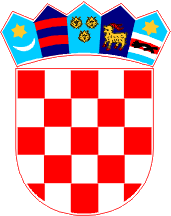 ODBOR ZA STATUT, POSLOVNIK I PROPISEKLASA: 021-04/17-01/28URBROJ: 2125/1-01-17-01Gospić, 15. rujna 2017. godine	Na temelju članka 30. i 31. Poslovnika županijske skupštine Ličko-senjske županije («Županijski glasnik» br. 11/09, 4/12, 4/13, 6/13 - pročišćeni tekst i 14/13) sazivam 2. sjednicu Odbora za Statut, Poslovnik i propise, koja će se održati 25. rujna 2017. godine (ponedjeljak) u Gospiću, dr. Franje Tuđmana 4 (Kabinet župana - sala za sastanke) s početkom u 8,00 sati. 	Za sjednicu predlažem sljedeći Dnevni redRazmatranje prijedloga Odluke o izmjeni Odluke o kriterijima i mjerilima za utvrđivanje bilančnih prava za financiranje minimalnog financijskog standarda javnih potreba osnovnog školstva Ličko-senjske županije u 2017. godiniRazmatranje prijedloga Odluke o izmjeni Odluke o kriterijima i mjerilima za utvrđivanje bilančnih prava za financiranje minimalnog financijskog standarda javnih potreba srednjih škola i učeničkih domova Ličko-senjske županije u 2017. godiniRazmatranje prijedloga Odluke o I. dopuni Plana davanja koncesija Ličko-senjske županije u razdoblju od 2017. – 2019. godineRazmatranje prijedloga Odluke o I. dopuni Plana davanja koncesija Ličko-senjsek županije za 2017. godinuRazmatranje prijedloga Odluke o izmjeni Odluke o osnivanju Lučke uprave Novalja Razmatranje prijedloga Zaključka o davanju suglasnosti Lučkoj upravi Senj za realizaciju projekta «Izgradnje trajektnog pristaništu Stinica – Nova rampa»Razmatranje prijedloga Zaključka o davanju suglasnosti Lučkoj upravi Senj za realizaciju projekta «Održavanje obalnih zidova i komunalnih vezova od lukobrana Sv. Ambroza do gata Sv. Nikole u luci Senj»Razmatranje prijedloga Zaključka o davanju suglasnosti Lučkoj upravi Novalja za realizaciju projekta «Sanacije gata, pokosa prometnice na istočnoj obali i sanaciju pokosa prometnice, šetnice i gatova na zapadnoj obali u Lunu, uvala Tovarnele»Razmatranje prijedloga Zaključka o davanju suglasnosti na Odluku o izmjenama i dopunama Statuta Županijske uprave za ceste Ličko-senjske županijeRazmatranje prijedloga Zaključka o davanju prethodne suglasnosti na prijedlog II. Izmjena i dopuna Statuta Osnovne škole «Anž Frankopan» KosinjRazmatranje prijedloga Zaključka o davanju prethodne suglasnosti na prijedlog II. Izmjena i dopuna Statuta Osnovne škole Donji LapacRazmatranje prijedloga Zaključka o davanju prethodne suglasnosti na prijedlog II. Izmjena i dopuna Statuta Osnovne škole Kralja Tomislava, UdbinaRazmatranje prijedloga Zaključka o davanju prethodne suglasnosti na prijedlog Dopune Statuta Srednje škole Plitvička jezeraRazmatranje prijedloga Zaključka o neprihvaćanju ponude za prodaju nekretnina po pravu prvokupa na području NP «Plitvička Jezera», vlasnice Lucije Grbić iz Plitvičkih JezeraRazmatranje prijedloga Zaključka o neprihvaćanju ponude za prodaju nekretnina po pravu prvokupa na području NP «Plitvička Jezera», vlasnika Zorana Grbić iz Vrbasa, Republika SrbijaRazmatranje prijedloga Zaključka o neprihvaćanju ponude za prodaju nekretnina po pravu prvokupa na području NP «Plitvička Jezera», vlasnice Vesne Grbić iz Novog Sada, Republika SrbijaR a z n o	Napomena:	Molimo da se pozivu odazovete, a svoj eventualni izostanak javite p.o. pročelnici Tajništva Ličko–senjske županije Gordani Pađen (tel.: 588-207, fax.: 572-436, e-mail: tajnistvo@licko-senjska.hr).	S poštovanjem,P R E D S J E D N I C AMartina Tenđera, bacc.oec., v.r.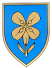 REPUBLIKA HRVATSKALIČKO-SENJSKA ŽUPANIJA